Urkunde 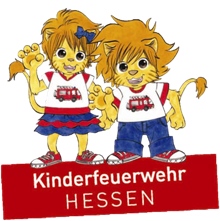 Namehat das hessische Kinderfeuerwehrabzeichen Tatze Stufe 1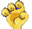 bestanden._____________		_______________Ort, Datum				Unterschrift Urkunde Namehat das hessische Kinderfeuerwehrabzeichen Tatze Stufe 2bestanden._____________		_______________Ort, Datum				Unterschrift Urkunde Namehat das hessische Kinderfeuerwehrabzeichen Tatze Stufe 3bestanden._____________		_______________Ort, Datum				Unterschrift Urkunde Namehat das hessische Kinderfeuerwehrabzeichen Tatze Stufe 4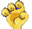 bestanden._____________		_______________Ort, Datum				Unterschrift 